Istituto Comprensivo “Ugo Foscolo” di VescovatoScuola Primaria a.s. 2014/2015VERIFICA QUADRIMESTRALE FINALE DI SCIENZE CLASSE 5Nome e Cognome ………….…………………………… Classe 5^ ……		Data, ………………………….Di seguito troverai alcune domande sugli argomenti che abbiamo affrontato. Ogni domanda presenta tre risposte, una sola è quella giusta che dovrai barrare con una crocetta. Per rispondere a tutte le domande avrai a disposizione 60 minuti, durante i quali non potrai parlare con i tuoi compagni. Buon lavoro! Cosa si intende per articolazioni?|___|	E’ il punto di contatto tra due muscoli|___|	E’ il punto di contatto tra due ossa. Alcune articolazioni sono mobili altre sono fisse|___|	E’ il punto di contatto tra ossa e muscoli.2.	La nostra colonna vertebrale è composta da:|___|	23 vertebre|___|	33 vertebre|___| 43 vertebreLe vertebre che compongono la colonna vertebrale sono unite tra loro da articolazioni|___|	Fisse|___|	Mobili |___|	Semimobili I muscoli hanno la funzione di |___|	Tenere legate le ossa|___|	Far muovere il nostro corpo|___|	Sostenere il corpo Ogni muscolo è collegato alle ossa tramite|___|	I tendini|___|	Cartilagini|___|	Non è collegatoIl nostro corpo riesce a compiere dei movimenti grazie|___|	Al lavoro combinato di muscoli e ossa|___|	Al lavoro dei muscoli|___|	Al lavoro delle ossaCosa si intende per muscoli antagonisti?|___|	Due muscoli che compiono lo stesso movimento|___|	Un muscolo che compie il movimento contrario rispetto ad un altro muscolo (uno si contrae, l’altro si rilassa)|___|	Entrambi i muscoli si rilassanoI muscoli sono formati|___|	Da nervi|___|	Da cartilagine|___|	Da fibre muscolariAttraverso quali organi passa il cibo|___|	Bocca, esofago, stomaco, intestino|___|	Bocca, esofago, fegato, pancreas|___|	Bocca, laringe, intestino, fegatoIl cibo, mentre si trova nello stomaco, viene sciolto dai succhi gastrici e trasformato in una sostanza detta|___|	Bolo|___|	Chilo|___|	ChimoAttraverso quali organi passa l’aria una volta che viene inspirata?|___|	Bocca, esofago, polmoni|___|	Bocca, laringe, polmoni|___|	Bocca o naso, laringe, trachea, polmoniIl naso è costantemente mantenuto umido da un liquido che prende il nome di:|___|	Bile |___|	Saliva|___|	MucoChe cosa avviene negli alveoli polmonari?|___|	Il sangue si ricarica di anidride carbonica|___|	Il sangue cede anidride carbonica e ricarica di ossigeno|___|	Il sangue passa cedendo le sostanze nutritive.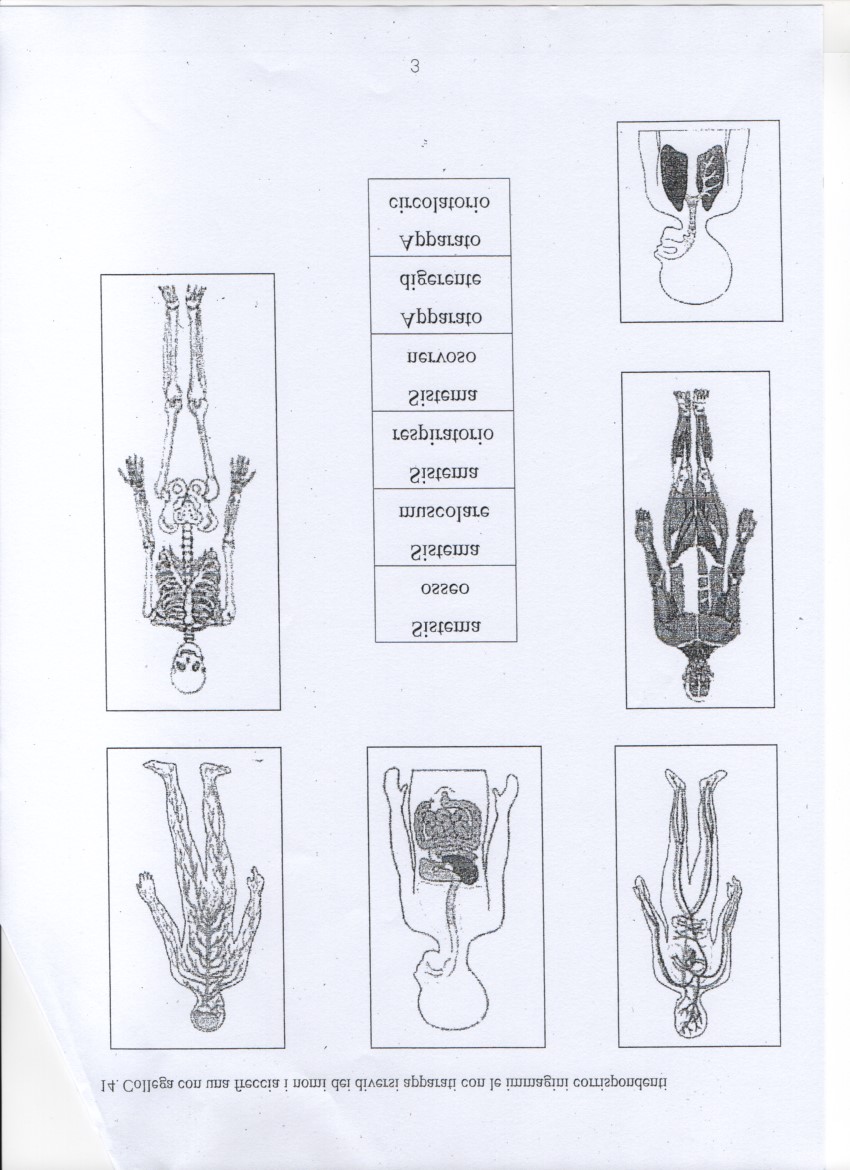 OBIETTIVI E CONTENUTICriteri di valutazione di SCIENZE19 RISPOSTE ESATTE = 1018 RISPOSTE ESATTE = 9,5 17 RISPOSTE ESATTE = 916 RISPOSTE ESATTE = 8,515 RISPOSTE ESATTE = 814 RISPOSTE ESATTE = 7,513 RISPOSTE ESATTE = 712 RISPOSTE ESATTE = 6,511 RISPOSTE ESATTE = 610 RISPOSTE ESATTE=5,5MENO DI 10 RISPOSTE ESATTE = 5Osservare e porre domande, fare ipotesi e verificarle.Riconoscere e descrivere fenomeni del mondo fisico e biologicoL’apparato scheletricoL’apparato muscolareL’apparato digerente